Интегрированный урок технологии + изоТема: Аппликация из круп и макаронных изделий. Портрет.Класс: 6Учитель: Богачёва А.А.Цель: выполнить линейный рисунок женского портрета, дополнить его аппликацией из круп или макаронных изделий.Задачи:- дать представление о правилах рисования портрета ; - обучить правилам и пропорциям построения линейного рисунка портрета лица; - показать правила использования круп и макарон при выполнении аппликации.Технологическая карта урока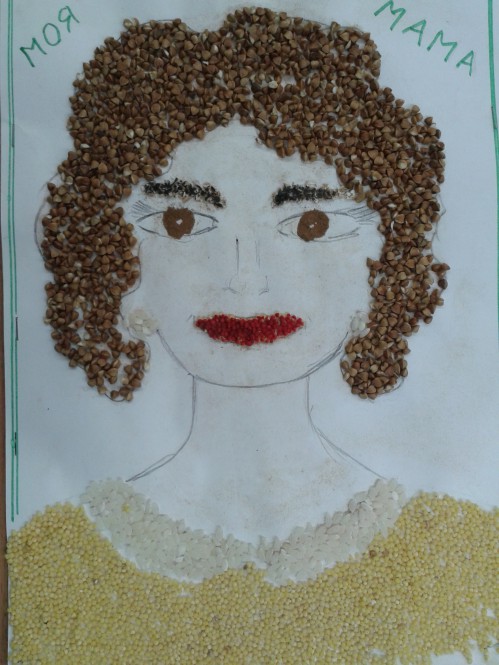 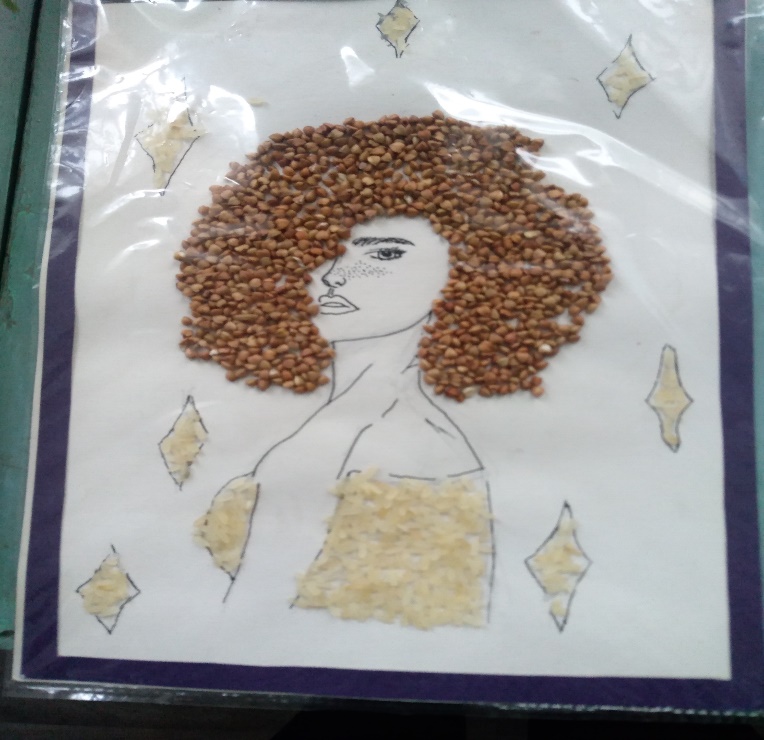 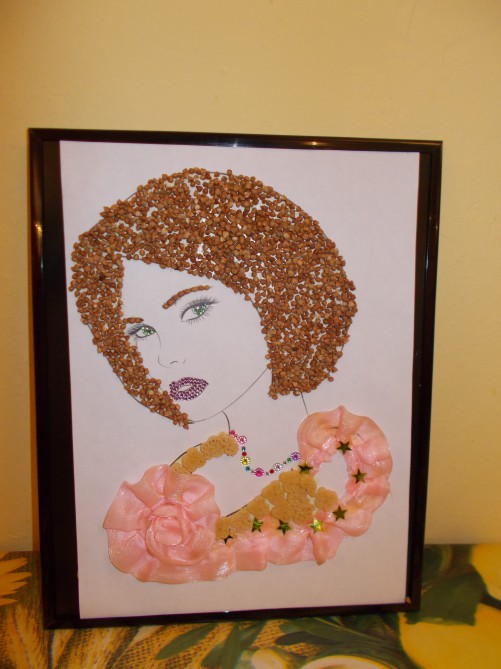 Этапы урокаДеятельность учителяДеятельность учащихсяУУД1.Организационный момент 2 мин- Здравствуйте , ребята. Садитесь. Как ваше настроение?- Признаком хорошего настроения является улыбка.- Улыбнитесь друг другу и мне.- Я желаю вам , чтобы такое настроение сохранилось доконца урока.- Желаю удачи!Приветствуют учителя.Садятся на места.Улыбаются.Осуществляют самоконтроль.Контролируют свои действия в классе.2.Мотивация учебной деятельности. 1 мин- Что мы изучали на предыдущих уроках?- Что такое портрет?- Что вкладывает художник в изображение человека?Для чего рисуют портреты? О чём нам может рассказать портрет? Как известно у человека бывает разное настроение. Приведите примеры. Рассмотрите иллюстрации и скажите, какое настроение выражено у каждого героя. (радость, плач, удивление, злость, смех, страх) - портретПортрет – это жанр изобразительного искусства, посвященный изображению одного или группы людей.- портрет – это изображение человека; это жанр изобразительного искусства.Проявляют интерес к изучению материала.3.Творческая практическая деятельность учащихся20минВо время выполнения практического задания учитель говорит о технике выполнения портрета простым карандашом:Учащиеся выполняют творческое задание.Работают над портретами выделение и осознание того, что уже усвоено, осознание качества и уровня усвоения.Самоопределение4.Физкультминутка2 минБерем в руки кисть и перекладываем перед собой из руки в руку, покатаем ее между ладонями, за спиной перекладываем кисть из руки в руку.Учащиеся выполняют упражненияПроявляют физическую активность в выполнен. упражнений5. Практическая работа по выполнению аппликации из круп или макарон 13 мин.Ребята, после того как вы выполнили линейный рисунок портрета. Возьмите клей ПВА и любую крупу или макароны.Сделайте волосы на своём портрете из крупы или макарон.Учащиеся выполняют творческое задание.Работают над портретамиСамоопределение7. Итог урока. Рефлексия.3минВыставка , анализ и оценка работ учащихся.- Ребята, чтобы узнать, что вам больше всего запомнилось на уроке, допишите предложения на листочке;Закончите фразу:
– Я на уроке научился (лась)…
– У меня получилось…
– Мне понравилось …Все молодцы, спасибо за урок, до свидания!Д.З. дорисовать портретУчащиеся осуществляют анализ и самооценку собственной деятельности.Учащиеся заканчивают фразы.умение с достаточной полнотой и точностью выражать свои мысли.аргументированно оценивают свои работы и работы одноклассник